PLAN DEL ÁREA LOCAL DE EDUCACIÓN ESPECIAL DE DESERT/MOUNTAIN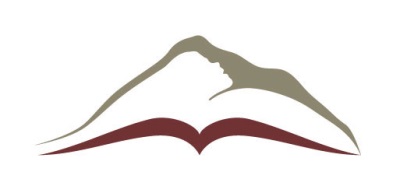 PLAN DEL ÁREA LOCAL DE EDUCACIÓN ESPECIAL AUTÓNOMA DE DESERT/MOUNTAIN17800 HIGHWAY 18 • APPLE VALLEY, CA  92307(760) 552-6700 • (760) 242-5363 FAXRúbrica de necesidades del estudiante de apoyo adicional  SCIAPLAN DEL ÁREA LOCAL DE EDUCACIÓN ESPECIAL DE DESERT/MOUNTAINPLAN DEL ÁREA LOCAL DE EDUCACIÓN ESPECIAL AUTÓNOMA DE DESERT/MOUNTAIN17800 HIGHWAY 18 • APPLE VALLEY, CA  92307(760) 552-6700 • (760) 242-5363 FAXRúbrica de necesidades del estudiante de apoyo adicional  SCIAPLAN DEL ÁREA LOCAL DE EDUCACIÓN ESPECIAL DE DESERT/MOUNTAINPLAN DEL ÁREA LOCAL DE EDUCACIÓN ESPECIAL AUTÓNOMA DE DESERT/MOUNTAIN17800 HIGHWAY 18 • APPLE VALLEY, CA  92307(760) 552-6700 • (760) 242-5363 FAXRúbrica de necesidades del estudiante de apoyo adicional  SCIAPLAN DEL ÁREA LOCAL DE EDUCACIÓN ESPECIAL DE DESERT/MOUNTAINPLAN DEL ÁREA LOCAL DE EDUCACIÓN ESPECIAL AUTÓNOMA DE DESERT/MOUNTAIN17800 HIGHWAY 18 • APPLE VALLEY, CA  92307(760) 552-6700 • (760) 242-5363 FAXRúbrica de necesidades del estudiante de apoyo adicional  SCIAPLAN DEL ÁREA LOCAL DE EDUCACIÓN ESPECIAL DE DESERT/MOUNTAINPLAN DEL ÁREA LOCAL DE EDUCACIÓN ESPECIAL AUTÓNOMA DE DESERT/MOUNTAIN17800 HIGHWAY 18 • APPLE VALLEY, CA  92307(760) 552-6700 • (760) 242-5363 FAXRúbrica de necesidades del estudiante de apoyo adicional  SCIAPLAN DEL ÁREA LOCAL DE EDUCACIÓN ESPECIAL DE DESERT/MOUNTAINPLAN DEL ÁREA LOCAL DE EDUCACIÓN ESPECIAL AUTÓNOMA DE DESERT/MOUNTAIN17800 HIGHWAY 18 • APPLE VALLEY, CA  92307(760) 552-6700 • (760) 242-5363 FAXRúbrica de necesidades del estudiante de apoyo adicional  SCIAPLAN DEL ÁREA LOCAL DE EDUCACIÓN ESPECIAL DE DESERT/MOUNTAINPLAN DEL ÁREA LOCAL DE EDUCACIÓN ESPECIAL AUTÓNOMA DE DESERT/MOUNTAIN17800 HIGHWAY 18 • APPLE VALLEY, CA  92307(760) 552-6700 • (760) 242-5363 FAXRúbrica de necesidades del estudiante de apoyo adicional  SCIAPLAN DEL ÁREA LOCAL DE EDUCACIÓN ESPECIAL DE DESERT/MOUNTAINPLAN DEL ÁREA LOCAL DE EDUCACIÓN ESPECIAL AUTÓNOMA DE DESERT/MOUNTAIN17800 HIGHWAY 18 • APPLE VALLEY, CA  92307(760) 552-6700 • (760) 242-5363 FAXRúbrica de necesidades del estudiante de apoyo adicional  SCIAPLAN DEL ÁREA LOCAL DE EDUCACIÓN ESPECIAL DE DESERT/MOUNTAINPLAN DEL ÁREA LOCAL DE EDUCACIÓN ESPECIAL AUTÓNOMA DE DESERT/MOUNTAIN17800 HIGHWAY 18 • APPLE VALLEY, CA  92307(760) 552-6700 • (760) 242-5363 FAXRúbrica de necesidades del estudiante de apoyo adicional  SCIAPLAN DEL ÁREA LOCAL DE EDUCACIÓN ESPECIAL DE DESERT/MOUNTAINPLAN DEL ÁREA LOCAL DE EDUCACIÓN ESPECIAL AUTÓNOMA DE DESERT/MOUNTAIN17800 HIGHWAY 18 • APPLE VALLEY, CA  92307(760) 552-6700 • (760) 242-5363 FAXRúbrica de necesidades del estudiante de apoyo adicional  SCIAPLAN DEL ÁREA LOCAL DE EDUCACIÓN ESPECIAL DE DESERT/MOUNTAINPLAN DEL ÁREA LOCAL DE EDUCACIÓN ESPECIAL AUTÓNOMA DE DESERT/MOUNTAIN17800 HIGHWAY 18 • APPLE VALLEY, CA  92307(760) 552-6700 • (760) 242-5363 FAXRúbrica de necesidades del estudiante de apoyo adicional  SCIAPLAN DEL ÁREA LOCAL DE EDUCACIÓN ESPECIAL DE DESERT/MOUNTAINPLAN DEL ÁREA LOCAL DE EDUCACIÓN ESPECIAL AUTÓNOMA DE DESERT/MOUNTAIN17800 HIGHWAY 18 • APPLE VALLEY, CA  92307(760) 552-6700 • (760) 242-5363 FAXRúbrica de necesidades del estudiante de apoyo adicional  SCIAPLAN DEL ÁREA LOCAL DE EDUCACIÓN ESPECIAL DE DESERT/MOUNTAINPLAN DEL ÁREA LOCAL DE EDUCACIÓN ESPECIAL AUTÓNOMA DE DESERT/MOUNTAIN17800 HIGHWAY 18 • APPLE VALLEY, CA  92307(760) 552-6700 • (760) 242-5363 FAXRúbrica de necesidades del estudiante de apoyo adicional  SCIAPLAN DEL ÁREA LOCAL DE EDUCACIÓN ESPECIAL DE DESERT/MOUNTAINPLAN DEL ÁREA LOCAL DE EDUCACIÓN ESPECIAL AUTÓNOMA DE DESERT/MOUNTAIN17800 HIGHWAY 18 • APPLE VALLEY, CA  92307(760) 552-6700 • (760) 242-5363 FAXRúbrica de necesidades del estudiante de apoyo adicional  SCIAPLAN DEL ÁREA LOCAL DE EDUCACIÓN ESPECIAL DE DESERT/MOUNTAINPLAN DEL ÁREA LOCAL DE EDUCACIÓN ESPECIAL AUTÓNOMA DE DESERT/MOUNTAIN17800 HIGHWAY 18 • APPLE VALLEY, CA  92307(760) 552-6700 • (760) 242-5363 FAXRúbrica de necesidades del estudiante de apoyo adicional  SCIAPLAN DEL ÁREA LOCAL DE EDUCACIÓN ESPECIAL DE DESERT/MOUNTAINPLAN DEL ÁREA LOCAL DE EDUCACIÓN ESPECIAL AUTÓNOMA DE DESERT/MOUNTAIN17800 HIGHWAY 18 • APPLE VALLEY, CA  92307(760) 552-6700 • (760) 242-5363 FAXRúbrica de necesidades del estudiante de apoyo adicional  SCIAPLAN DEL ÁREA LOCAL DE EDUCACIÓN ESPECIAL DE DESERT/MOUNTAINPLAN DEL ÁREA LOCAL DE EDUCACIÓN ESPECIAL AUTÓNOMA DE DESERT/MOUNTAIN17800 HIGHWAY 18 • APPLE VALLEY, CA  92307(760) 552-6700 • (760) 242-5363 FAXRúbrica de necesidades del estudiante de apoyo adicional  SCIAINFORMACIÓN DEL ESTUDIANTEINFORMACIÓN DEL ESTUDIANTEINFORMACIÓN DEL ESTUDIANTEINFORMACIÓN DEL ESTUDIANTEINFORMACIÓN DEL ESTUDIANTEINFORMACIÓN DEL ESTUDIANTEINFORMACIÓN DEL ESTUDIANTEINFORMACIÓN DEL ESTUDIANTEINFORMACIÓN DEL ESTUDIANTEINFORMACIÓN DEL ESTUDIANTEINFORMACIÓN DEL ESTUDIANTEINFORMACIÓN DEL ESTUDIANTEINFORMACIÓN DEL ESTUDIANTEINFORMACIÓN DEL ESTUDIANTEINFORMACIÓN DEL ESTUDIANTEINFORMACIÓN DEL ESTUDIANTEINFORMACIÓN DEL ESTUDIANTENombre del estudiante:Nombre del estudiante:Nombre del estudiante:FDN:Edad:Fecha de revisión:Fecha de revisión:Fecha de revisión:Discapacidad:Discapacidad:Programa/ubicación:Maestro:Maestro:Calificación salud y cuidado personalCalificación salud y cuidado personalCalificación salud y cuidado personalCalificación comportamientoCalificación comportamientoCalificación comportamientoCalificación comportamientoCalificación comportamientoCalificación instrucciónCalificación instrucciónCalificación instrucciónCalificación instrucciónCalificación instrucciónCalificación instrucciónCalificación inclusión/integración programa ed. regularCalificación inclusión/integración programa ed. regular0Buena salud general. No hay procedimientos de atención médica especializada, ni toma medicamentos, ni tiempo para el cuidado de la salud. Independientemente mantiene todo el cuidado personal "apropiado para la edad".Buena salud general. No hay procedimientos de atención médica especializada, ni toma medicamentos, ni tiempo para el cuidado de la salud. Independientemente mantiene todo el cuidado personal "apropiado para la edad".Buena salud general. No hay procedimientos de atención médica especializada, ni toma medicamentos, ni tiempo para el cuidado de la salud. Independientemente mantiene todo el cuidado personal "apropiado para la edad".Sigue las instrucciones de los adultos sin que se soliciten frecuentemente ni supervisión cercana. Maneja el cambio y la redirección. Por lo general, se lleva bien con sus compañeros y adultos. Busca  amigos.Sigue las instrucciones de los adultos sin que se soliciten frecuentemente ni supervisión cercana. Maneja el cambio y la redirección. Por lo general, se lleva bien con sus compañeros y adultos. Busca  amigos.Sigue las instrucciones de los adultos sin que se soliciten frecuentemente ni supervisión cercana. Maneja el cambio y la redirección. Por lo general, se lleva bien con sus compañeros y adultos. Busca  amigos.Sigue las instrucciones de los adultos sin que se soliciten frecuentemente ni supervisión cercana. Maneja el cambio y la redirección. Por lo general, se lleva bien con sus compañeros y adultos. Busca  amigos.Sigue las instrucciones de los adultos sin que se soliciten frecuentemente ni supervisión cercana. Maneja el cambio y la redirección. Por lo general, se lleva bien con sus compañeros y adultos. Busca  amigos.Participa completamente en la instrucción de toda la clase. Se mantiene concentrado en la tarea durante la actividad normal de instrucción. Sigue indicaciones con pocos o ningún recordatorio adicional.Participa completamente en la instrucción de toda la clase. Se mantiene concentrado en la tarea durante la actividad normal de instrucción. Sigue indicaciones con pocos o ningún recordatorio adicional.Participa completamente en la instrucción de toda la clase. Se mantiene concentrado en la tarea durante la actividad normal de instrucción. Sigue indicaciones con pocos o ningún recordatorio adicional.Participa completamente en la instrucción de toda la clase. Se mantiene concentrado en la tarea durante la actividad normal de instrucción. Sigue indicaciones con pocos o ningún recordatorio adicional.Participa completamente en la instrucción de toda la clase. Se mantiene concentrado en la tarea durante la actividad normal de instrucción. Sigue indicaciones con pocos o ningún recordatorio adicional.Participa completamente en la instrucción de toda la clase. Se mantiene concentrado en la tarea durante la actividad normal de instrucción. Sigue indicaciones con pocos o ningún recordatorio adicional.Participa en parte del plan de estudios regular dentro de la clase de educación general y requiere algunas modificaciones. Puede encontrar el salón de clase. Por lo general, socializa bien con sus compañeros.Participa en parte del plan de estudios regular dentro de la clase de educación general y requiere algunas modificaciones. Puede encontrar el salón de clase. Por lo general, socializa bien con sus compañeros.1Problemas de salud leves u ocasionales. Alergias u otras condiciones de salud crónicas. No hay procedimientos de atención médica especializada. La administración de medicamentos toma menos de 10 minutos. Necesita recordatorios para realizar las actividades de cuidado personal " apropiadas para la edad".Problemas de salud leves u ocasionales. Alergias u otras condiciones de salud crónicas. No hay procedimientos de atención médica especializada. La administración de medicamentos toma menos de 10 minutos. Necesita recordatorios para realizar las actividades de cuidado personal " apropiadas para la edad".Problemas de salud leves u ocasionales. Alergias u otras condiciones de salud crónicas. No hay procedimientos de atención médica especializada. La administración de medicamentos toma menos de 10 minutos. Necesita recordatorios para realizar las actividades de cuidado personal " apropiadas para la edad".Sigue las indicaciones de un adulto, pero en ocasiones requiere estímulo e instrucciones adicionales. Dificultad ocasional con compañeros o adultos. No siempre buscar amigos, pero juega si lo invitan.Sigue las indicaciones de un adulto, pero en ocasiones requiere estímulo e instrucciones adicionales. Dificultad ocasional con compañeros o adultos. No siempre buscar amigos, pero juega si lo invitan.Sigue las indicaciones de un adulto, pero en ocasiones requiere estímulo e instrucciones adicionales. Dificultad ocasional con compañeros o adultos. No siempre buscar amigos, pero juega si lo invitan.Sigue las indicaciones de un adulto, pero en ocasiones requiere estímulo e instrucciones adicionales. Dificultad ocasional con compañeros o adultos. No siempre buscar amigos, pero juega si lo invitan.Sigue las indicaciones de un adulto, pero en ocasiones requiere estímulo e instrucciones adicionales. Dificultad ocasional con compañeros o adultos. No siempre buscar amigos, pero juega si lo invitan.Participa en grupos a nivel de instrucción, pero puede requerir instrucciones adicionales, señales o refuerzo. Requiere recordatorios para permanecer en su tarea, seguir instrucciones, y para seguir concentrado en lo que está aprendiendo.Participa en grupos a nivel de instrucción, pero puede requerir instrucciones adicionales, señales o refuerzo. Requiere recordatorios para permanecer en su tarea, seguir instrucciones, y para seguir concentrado en lo que está aprendiendo.Participa en grupos a nivel de instrucción, pero puede requerir instrucciones adicionales, señales o refuerzo. Requiere recordatorios para permanecer en su tarea, seguir instrucciones, y para seguir concentrado en lo que está aprendiendo.Participa en grupos a nivel de instrucción, pero puede requerir instrucciones adicionales, señales o refuerzo. Requiere recordatorios para permanecer en su tarea, seguir instrucciones, y para seguir concentrado en lo que está aprendiendo.Participa en grupos a nivel de instrucción, pero puede requerir instrucciones adicionales, señales o refuerzo. Requiere recordatorios para permanecer en su tarea, seguir instrucciones, y para seguir concentrado en lo que está aprendiendo.Participa en grupos a nivel de instrucción, pero puede requerir instrucciones adicionales, señales o refuerzo. Requiere recordatorios para permanecer en su tarea, seguir instrucciones, y para seguir concentrado en lo que está aprendiendo.Participa con las modificaciones y adaptaciones. Necesita recordatorios ocasionales del salón de clase y el horario. Requiere algo de apoyo adicional para terminar el trabajo y ser responsable. Necesita un poco de instrucciones sociales para interactuar con sus compañeros apropiadamente.Participa con las modificaciones y adaptaciones. Necesita recordatorios ocasionales del salón de clase y el horario. Requiere algo de apoyo adicional para terminar el trabajo y ser responsable. Necesita un poco de instrucciones sociales para interactuar con sus compañeros apropiadamente.2Problemas crónicos de salud, procedimiento genérico de atención especializada. Toma medicamentos. Intervención de atención médica durante 10-15 minutos al día (dieta, azúcar en la sangre,  medicamentos). Requiere recordatorios y avisos adicionales o asistencia limitada  práctica para el lavado de manos, uso de baño, secarse la boca, con los zapatos, botones, cremalleras, etc. Accidentes ocasionales al ir al baño.Problemas crónicos de salud, procedimiento genérico de atención especializada. Toma medicamentos. Intervención de atención médica durante 10-15 minutos al día (dieta, azúcar en la sangre,  medicamentos). Requiere recordatorios y avisos adicionales o asistencia limitada  práctica para el lavado de manos, uso de baño, secarse la boca, con los zapatos, botones, cremalleras, etc. Accidentes ocasionales al ir al baño.Problemas crónicos de salud, procedimiento genérico de atención especializada. Toma medicamentos. Intervención de atención médica durante 10-15 minutos al día (dieta, azúcar en la sangre,  medicamentos). Requiere recordatorios y avisos adicionales o asistencia limitada  práctica para el lavado de manos, uso de baño, secarse la boca, con los zapatos, botones, cremalleras, etc. Accidentes ocasionales al ir al baño.Tiene problemas para seguir instrucciones y comportarse adecuadamente. Puede manejarse adecuadamente con un plan de manejo de comportamiento en el salón de clase, pero no puede experimentar mucho éxito sin la implementación del plan de apoyo de comportamiento.Tiene problemas para seguir instrucciones y comportarse adecuadamente. Puede manejarse adecuadamente con un plan de manejo de comportamiento en el salón de clase, pero no puede experimentar mucho éxito sin la implementación del plan de apoyo de comportamiento.Tiene problemas para seguir instrucciones y comportarse adecuadamente. Puede manejarse adecuadamente con un plan de manejo de comportamiento en el salón de clase, pero no puede experimentar mucho éxito sin la implementación del plan de apoyo de comportamiento.Tiene problemas para seguir instrucciones y comportarse adecuadamente. Puede manejarse adecuadamente con un plan de manejo de comportamiento en el salón de clase, pero no puede experimentar mucho éxito sin la implementación del plan de apoyo de comportamiento.Tiene problemas para seguir instrucciones y comportarse adecuadamente. Puede manejarse adecuadamente con un plan de manejo de comportamiento en el salón de clase, pero no puede experimentar mucho éxito sin la implementación del plan de apoyo de comportamiento.No siempre puede participar en la instrucción de toda la clase. Requiere grupos más pequeños y recordatorios verbales frecuentes, señales, o de refuerzo. Permanece concentrado aproximadamente el 50% del tiempo con apoyo. Requiere más indicaciones verbales para seguir instrucciones.No siempre puede participar en la instrucción de toda la clase. Requiere grupos más pequeños y recordatorios verbales frecuentes, señales, o de refuerzo. Permanece concentrado aproximadamente el 50% del tiempo con apoyo. Requiere más indicaciones verbales para seguir instrucciones.No siempre puede participar en la instrucción de toda la clase. Requiere grupos más pequeños y recordatorios verbales frecuentes, señales, o de refuerzo. Permanece concentrado aproximadamente el 50% del tiempo con apoyo. Requiere más indicaciones verbales para seguir instrucciones.No siempre puede participar en la instrucción de toda la clase. Requiere grupos más pequeños y recordatorios verbales frecuentes, señales, o de refuerzo. Permanece concentrado aproximadamente el 50% del tiempo con apoyo. Requiere más indicaciones verbales para seguir instrucciones.No siempre puede participar en la instrucción de toda la clase. Requiere grupos más pequeños y recordatorios verbales frecuentes, señales, o de refuerzo. Permanece concentrado aproximadamente el 50% del tiempo con apoyo. Requiere más indicaciones verbales para seguir instrucciones.No siempre puede participar en la instrucción de toda la clase. Requiere grupos más pequeños y recordatorios verbales frecuentes, señales, o de refuerzo. Permanece concentrado aproximadamente el 50% del tiempo con apoyo. Requiere más indicaciones verbales para seguir instrucciones.Participa con la supervisión visual y recordatorios verbales ocasionales. Requiere presencia visual para llegar a la clase. Necesita modificaciones y adaptaciones para beneficiarse de las actividades de clase. La socialización regular puede requerir facilitación por parte de un adulto.Participa con la supervisión visual y recordatorios verbales ocasionales. Requiere presencia visual para llegar a la clase. Necesita modificaciones y adaptaciones para beneficiarse de las actividades de clase. La socialización regular puede requerir facilitación por parte de un adulto.3Procedimiento muy especializado de atención médica y de medicamentos. Movilidad limitada. Limitaciones físicas que requieren ayuda (andador, caminador, entrenador para andar o silla de ruedas). Preparación de alimentos o comida especial. Intervenciones relacionadas con la salud 15-45 minutos todos los días. Recordatorios físicos frecuentes y asistencia en las indicaciones para el cuidado personal. Se requiere regularmente la preparación de alimentos. Requiere horario para ir al baño, capacitación, ayuda directa y cambio de pañales.Procedimiento muy especializado de atención médica y de medicamentos. Movilidad limitada. Limitaciones físicas que requieren ayuda (andador, caminador, entrenador para andar o silla de ruedas). Preparación de alimentos o comida especial. Intervenciones relacionadas con la salud 15-45 minutos todos los días. Recordatorios físicos frecuentes y asistencia en las indicaciones para el cuidado personal. Se requiere regularmente la preparación de alimentos. Requiere horario para ir al baño, capacitación, ayuda directa y cambio de pañales.Procedimiento muy especializado de atención médica y de medicamentos. Movilidad limitada. Limitaciones físicas que requieren ayuda (andador, caminador, entrenador para andar o silla de ruedas). Preparación de alimentos o comida especial. Intervenciones relacionadas con la salud 15-45 minutos todos los días. Recordatorios físicos frecuentes y asistencia en las indicaciones para el cuidado personal. Se requiere regularmente la preparación de alimentos. Requiere horario para ir al baño, capacitación, ayuda directa y cambio de pañales.Serios problemas de comportamiento casi a diario. Desafiante y/o con tendencia a la agresión física. Requiere un Plan de Intervención de Comportamiento (BIP) y las metas y objetivos de comportamiento en el IEP. Requiere una estrecha supervisión visual para implementar el BIP. Medicamentos para el ADD/ ADHD u otros comportamientos.Serios problemas de comportamiento casi a diario. Desafiante y/o con tendencia a la agresión física. Requiere un Plan de Intervención de Comportamiento (BIP) y las metas y objetivos de comportamiento en el IEP. Requiere una estrecha supervisión visual para implementar el BIP. Medicamentos para el ADD/ ADHD u otros comportamientos.Serios problemas de comportamiento casi a diario. Desafiante y/o con tendencia a la agresión física. Requiere un Plan de Intervención de Comportamiento (BIP) y las metas y objetivos de comportamiento en el IEP. Requiere una estrecha supervisión visual para implementar el BIP. Medicamentos para el ADD/ ADHD u otros comportamientos.Serios problemas de comportamiento casi a diario. Desafiante y/o con tendencia a la agresión física. Requiere un Plan de Intervención de Comportamiento (BIP) y las metas y objetivos de comportamiento en el IEP. Requiere una estrecha supervisión visual para implementar el BIP. Medicamentos para el ADD/ ADHD u otros comportamientos.Serios problemas de comportamiento casi a diario. Desafiante y/o con tendencia a la agresión física. Requiere un Plan de Intervención de Comportamiento (BIP) y las metas y objetivos de comportamiento en el IEP. Requiere una estrecha supervisión visual para implementar el BIP. Medicamentos para el ADD/ ADHD u otros comportamientos.Difícil para participar en un grupo grande. Requiere baja relación personal estudiante, proximidad cercana de un adulto e instrucciones incluyendo la asistencia física para permanecer en su tarea. Principalmente cumple solamente con instrucciones 1:1 y control. Las habilidades y destrezas cognitivas probablemente requieren modificaciones  no típicas para la clase como conjunto. Necesita apoyo(s) adicional(es) según lo determinado por el equipo IEP.Difícil para participar en un grupo grande. Requiere baja relación personal estudiante, proximidad cercana de un adulto e instrucciones incluyendo la asistencia física para permanecer en su tarea. Principalmente cumple solamente con instrucciones 1:1 y control. Las habilidades y destrezas cognitivas probablemente requieren modificaciones  no típicas para la clase como conjunto. Necesita apoyo(s) adicional(es) según lo determinado por el equipo IEP.Difícil para participar en un grupo grande. Requiere baja relación personal estudiante, proximidad cercana de un adulto e instrucciones incluyendo la asistencia física para permanecer en su tarea. Principalmente cumple solamente con instrucciones 1:1 y control. Las habilidades y destrezas cognitivas probablemente requieren modificaciones  no típicas para la clase como conjunto. Necesita apoyo(s) adicional(es) según lo determinado por el equipo IEP.Difícil para participar en un grupo grande. Requiere baja relación personal estudiante, proximidad cercana de un adulto e instrucciones incluyendo la asistencia física para permanecer en su tarea. Principalmente cumple solamente con instrucciones 1:1 y control. Las habilidades y destrezas cognitivas probablemente requieren modificaciones  no típicas para la clase como conjunto. Necesita apoyo(s) adicional(es) según lo determinado por el equipo IEP.Difícil para participar en un grupo grande. Requiere baja relación personal estudiante, proximidad cercana de un adulto e instrucciones incluyendo la asistencia física para permanecer en su tarea. Principalmente cumple solamente con instrucciones 1:1 y control. Las habilidades y destrezas cognitivas probablemente requieren modificaciones  no típicas para la clase como conjunto. Necesita apoyo(s) adicional(es) según lo determinado por el equipo IEP.Difícil para participar en un grupo grande. Requiere baja relación personal estudiante, proximidad cercana de un adulto e instrucciones incluyendo la asistencia física para permanecer en su tarea. Principalmente cumple solamente con instrucciones 1:1 y control. Las habilidades y destrezas cognitivas probablemente requieren modificaciones  no típicas para la clase como conjunto. Necesita apoyo(s) adicional(es) según lo determinado por el equipo IEP.La participación puede requerir personal adicional para instrucción directa y apoyo de comportamiento. Requiere supervisión directa para ir y salir de la clase. Siempre requiere modificaciones y adaptaciones para el trabajo en clase. Requiere adultos para facilitar la interacción social con sus compañeros.La participación puede requerir personal adicional para instrucción directa y apoyo de comportamiento. Requiere supervisión directa para ir y salir de la clase. Siempre requiere modificaciones y adaptaciones para el trabajo en clase. Requiere adultos para facilitar la interacción social con sus compañeros.4Procedimiento de atención médica especializada que requiere atención por empleado especialmente capacitado (tubo gástrico, traqueotomía,  cauterización). Toma medicamentos, requiere posicionamiento o soporte varias veces al día. Intervenciones relacionadas con la Salud 45 minutos todos los días. Asistencia directa con la atención más personal. Requiere una vida de dos personas. Asistencia directa 1:1 45 minutos o más al día.Procedimiento de atención médica especializada que requiere atención por empleado especialmente capacitado (tubo gástrico, traqueotomía,  cauterización). Toma medicamentos, requiere posicionamiento o soporte varias veces al día. Intervenciones relacionadas con la Salud 45 minutos todos los días. Asistencia directa con la atención más personal. Requiere una vida de dos personas. Asistencia directa 1:1 45 minutos o más al día.Procedimiento de atención médica especializada que requiere atención por empleado especialmente capacitado (tubo gástrico, traqueotomía,  cauterización). Toma medicamentos, requiere posicionamiento o soporte varias veces al día. Intervenciones relacionadas con la Salud 45 minutos todos los días. Asistencia directa con la atención más personal. Requiere una vida de dos personas. Asistencia directa 1:1 45 minutos o más al día.Problemas de comportamiento graves con riesgo de lesiones a sí mismo y a los demás, huye, es agresivo diariamente. Se completó el análisis funcional del comportamiento o Hughes Bill y el estudiante tiene un  BIP bien desarrollado, el cual se  debe implementar para permitir que el estudiante asista a la escuela con seguridad. El personal ha sido capacitado en el manejo de comportamientos agresivos.Problemas de comportamiento graves con riesgo de lesiones a sí mismo y a los demás, huye, es agresivo diariamente. Se completó el análisis funcional del comportamiento o Hughes Bill y el estudiante tiene un  BIP bien desarrollado, el cual se  debe implementar para permitir que el estudiante asista a la escuela con seguridad. El personal ha sido capacitado en el manejo de comportamientos agresivos.Problemas de comportamiento graves con riesgo de lesiones a sí mismo y a los demás, huye, es agresivo diariamente. Se completó el análisis funcional del comportamiento o Hughes Bill y el estudiante tiene un  BIP bien desarrollado, el cual se  debe implementar para permitir que el estudiante asista a la escuela con seguridad. El personal ha sido capacitado en el manejo de comportamientos agresivos.Problemas de comportamiento graves con riesgo de lesiones a sí mismo y a los demás, huye, es agresivo diariamente. Se completó el análisis funcional del comportamiento o Hughes Bill y el estudiante tiene un  BIP bien desarrollado, el cual se  debe implementar para permitir que el estudiante asista a la escuela con seguridad. El personal ha sido capacitado en el manejo de comportamientos agresivos.Problemas de comportamiento graves con riesgo de lesiones a sí mismo y a los demás, huye, es agresivo diariamente. Se completó el análisis funcional del comportamiento o Hughes Bill y el estudiante tiene un  BIP bien desarrollado, el cual se  debe implementar para permitir que el estudiante asista a la escuela con seguridad. El personal ha sido capacitado en el manejo de comportamientos agresivos.Cannot participate in a group without constant 1:1 support. Requires constant verbal and physical prompting to stay on task and follow directions. Regularly requires specific 1:1 instructional strategies to benefit from the IEP. Cognitive abilities and skills require significant accommodations and modifications not typical for the class group. No puede participar en un grupo sin el apoyo constante 1:1. Requiere recordatorios constantes verbales y físicos para no distraerse y seguir las instrucciones. Regularmente requiere estrategias educativas específicas 1:1 para beneficiarse del IEP. Las habilidades y destrezas cognitivas requieren adaptaciones y modificaciones significativas que no son típicas para el grupo de clase.Cannot participate in a group without constant 1:1 support. Requires constant verbal and physical prompting to stay on task and follow directions. Regularly requires specific 1:1 instructional strategies to benefit from the IEP. Cognitive abilities and skills require significant accommodations and modifications not typical for the class group. No puede participar en un grupo sin el apoyo constante 1:1. Requiere recordatorios constantes verbales y físicos para no distraerse y seguir las instrucciones. Regularmente requiere estrategias educativas específicas 1:1 para beneficiarse del IEP. Las habilidades y destrezas cognitivas requieren adaptaciones y modificaciones significativas que no son típicas para el grupo de clase.Cannot participate in a group without constant 1:1 support. Requires constant verbal and physical prompting to stay on task and follow directions. Regularly requires specific 1:1 instructional strategies to benefit from the IEP. Cognitive abilities and skills require significant accommodations and modifications not typical for the class group. No puede participar en un grupo sin el apoyo constante 1:1. Requiere recordatorios constantes verbales y físicos para no distraerse y seguir las instrucciones. Regularmente requiere estrategias educativas específicas 1:1 para beneficiarse del IEP. Las habilidades y destrezas cognitivas requieren adaptaciones y modificaciones significativas que no son típicas para el grupo de clase.Cannot participate in a group without constant 1:1 support. Requires constant verbal and physical prompting to stay on task and follow directions. Regularly requires specific 1:1 instructional strategies to benefit from the IEP. Cognitive abilities and skills require significant accommodations and modifications not typical for the class group. No puede participar en un grupo sin el apoyo constante 1:1. Requiere recordatorios constantes verbales y físicos para no distraerse y seguir las instrucciones. Regularmente requiere estrategias educativas específicas 1:1 para beneficiarse del IEP. Las habilidades y destrezas cognitivas requieren adaptaciones y modificaciones significativas que no son típicas para el grupo de clase.Cannot participate in a group without constant 1:1 support. Requires constant verbal and physical prompting to stay on task and follow directions. Regularly requires specific 1:1 instructional strategies to benefit from the IEP. Cognitive abilities and skills require significant accommodations and modifications not typical for the class group. No puede participar en un grupo sin el apoyo constante 1:1. Requiere recordatorios constantes verbales y físicos para no distraerse y seguir las instrucciones. Regularmente requiere estrategias educativas específicas 1:1 para beneficiarse del IEP. Las habilidades y destrezas cognitivas requieren adaptaciones y modificaciones significativas que no son típicas para el grupo de clase.Cannot participate in a group without constant 1:1 support. Requires constant verbal and physical prompting to stay on task and follow directions. Regularly requires specific 1:1 instructional strategies to benefit from the IEP. Cognitive abilities and skills require significant accommodations and modifications not typical for the class group. No puede participar en un grupo sin el apoyo constante 1:1. Requiere recordatorios constantes verbales y físicos para no distraerse y seguir las instrucciones. Regularmente requiere estrategias educativas específicas 1:1 para beneficiarse del IEP. Las habilidades y destrezas cognitivas requieren adaptaciones y modificaciones significativas que no son típicas para el grupo de clase. Necesita siempre personal 1:1 en proximidad cercana para la instrucción directa, la seguridad, la movilidad o el control de comportamiento. Requiere asistencia 1:1 para ir y salir del salón de clase 80% del tiempo. Requiere adultos para facilitar la interacción social con sus compañeros y permanecer en proximidad cercana todo el tiempo. Necesita siempre personal 1:1 en proximidad cercana para la instrucción directa, la seguridad, la movilidad o el control de comportamiento. Requiere asistencia 1:1 para ir y salir del salón de clase 80% del tiempo. Requiere adultos para facilitar la interacción social con sus compañeros y permanecer en proximidad cercana todo el tiempo.* Adjunte una copia de la documentación indicando la frecuencia y la duración en un período de tiempo para determinar mayor consideración de asistente de instrucción en circunstancias especiales.  Si la mayoría de las calificaciones son de 3 y 4 de, en dos o más áreas, continúe con el proceso de evaluación de necesidades.* Adjunte una copia de la documentación indicando la frecuencia y la duración en un período de tiempo para determinar mayor consideración de asistente de instrucción en circunstancias especiales.  Si la mayoría de las calificaciones son de 3 y 4 de, en dos o más áreas, continúe con el proceso de evaluación de necesidades.* Adjunte una copia de la documentación indicando la frecuencia y la duración en un período de tiempo para determinar mayor consideración de asistente de instrucción en circunstancias especiales.  Si la mayoría de las calificaciones son de 3 y 4 de, en dos o más áreas, continúe con el proceso de evaluación de necesidades.* Adjunte una copia de la documentación indicando la frecuencia y la duración en un período de tiempo para determinar mayor consideración de asistente de instrucción en circunstancias especiales.  Si la mayoría de las calificaciones son de 3 y 4 de, en dos o más áreas, continúe con el proceso de evaluación de necesidades.* Adjunte una copia de la documentación indicando la frecuencia y la duración en un período de tiempo para determinar mayor consideración de asistente de instrucción en circunstancias especiales.  Si la mayoría de las calificaciones son de 3 y 4 de, en dos o más áreas, continúe con el proceso de evaluación de necesidades.* Adjunte una copia de la documentación indicando la frecuencia y la duración en un período de tiempo para determinar mayor consideración de asistente de instrucción en circunstancias especiales.  Si la mayoría de las calificaciones son de 3 y 4 de, en dos o más áreas, continúe con el proceso de evaluación de necesidades.* Adjunte una copia de la documentación indicando la frecuencia y la duración en un período de tiempo para determinar mayor consideración de asistente de instrucción en circunstancias especiales.  Si la mayoría de las calificaciones son de 3 y 4 de, en dos o más áreas, continúe con el proceso de evaluación de necesidades.* Adjunte una copia de la documentación indicando la frecuencia y la duración en un período de tiempo para determinar mayor consideración de asistente de instrucción en circunstancias especiales.  Si la mayoría de las calificaciones son de 3 y 4 de, en dos o más áreas, continúe con el proceso de evaluación de necesidades.* Adjunte una copia de la documentación indicando la frecuencia y la duración en un período de tiempo para determinar mayor consideración de asistente de instrucción en circunstancias especiales.  Si la mayoría de las calificaciones son de 3 y 4 de, en dos o más áreas, continúe con el proceso de evaluación de necesidades.* Adjunte una copia de la documentación indicando la frecuencia y la duración en un período de tiempo para determinar mayor consideración de asistente de instrucción en circunstancias especiales.  Si la mayoría de las calificaciones son de 3 y 4 de, en dos o más áreas, continúe con el proceso de evaluación de necesidades.* Adjunte una copia de la documentación indicando la frecuencia y la duración en un período de tiempo para determinar mayor consideración de asistente de instrucción en circunstancias especiales.  Si la mayoría de las calificaciones son de 3 y 4 de, en dos o más áreas, continúe con el proceso de evaluación de necesidades.* Adjunte una copia de la documentación indicando la frecuencia y la duración en un período de tiempo para determinar mayor consideración de asistente de instrucción en circunstancias especiales.  Si la mayoría de las calificaciones son de 3 y 4 de, en dos o más áreas, continúe con el proceso de evaluación de necesidades.* Adjunte una copia de la documentación indicando la frecuencia y la duración en un período de tiempo para determinar mayor consideración de asistente de instrucción en circunstancias especiales.  Si la mayoría de las calificaciones son de 3 y 4 de, en dos o más áreas, continúe con el proceso de evaluación de necesidades.* Adjunte una copia de la documentación indicando la frecuencia y la duración en un período de tiempo para determinar mayor consideración de asistente de instrucción en circunstancias especiales.  Si la mayoría de las calificaciones son de 3 y 4 de, en dos o más áreas, continúe con el proceso de evaluación de necesidades.* Adjunte una copia de la documentación indicando la frecuencia y la duración en un período de tiempo para determinar mayor consideración de asistente de instrucción en circunstancias especiales.  Si la mayoría de las calificaciones son de 3 y 4 de, en dos o más áreas, continúe con el proceso de evaluación de necesidades.* Adjunte una copia de la documentación indicando la frecuencia y la duración en un período de tiempo para determinar mayor consideración de asistente de instrucción en circunstancias especiales.  Si la mayoría de las calificaciones son de 3 y 4 de, en dos o más áreas, continúe con el proceso de evaluación de necesidades.* Adjunte una copia de la documentación indicando la frecuencia y la duración en un período de tiempo para determinar mayor consideración de asistente de instrucción en circunstancias especiales.  Si la mayoría de las calificaciones son de 3 y 4 de, en dos o más áreas, continúe con el proceso de evaluación de necesidades.